SCHOOL OF COMMUNICATION & ARTSSCHOOL OF COMMUNICATION & ARTSSCHOOL OF COMMUNICATION & ARTSSCHOOL OF COMMUNICATION & ARTS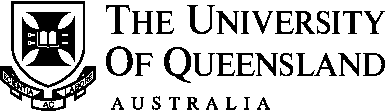 ENROLMENT APPLICATION | INTERNSHIPS, WORK EXPERIENCEENROLMENT APPLICATION | INTERNSHIPS, WORK EXPERIENCEENROLMENT APPLICATION | INTERNSHIPS, WORK EXPERIENCEENROLMENT APPLICATION | INTERNSHIPS, WORK EXPERIENCEENROLMENT APPLICATION | INTERNSHIPS, WORK EXPERIENCEENROLMENT APPLICATION | INTERNSHIPS, WORK EXPERIENCEPersonal Details:Personal Details:Personal Details:Personal Details:Personal Details:Personal Details:Surname:Program:Program:Given Name(s):Postal Address:(Please ensure that this is updated on my-SI-net as well)Postal Address:(Please ensure that this is updated on my-SI-net as well)Student #:Postal Address:(Please ensure that this is updated on my-SI-net as well)Postal Address:(Please ensure that this is updated on my-SI-net as well)Student Email Address:Mobile Phone:Mobile Phone:Placement Details:Placement Details:Placement Details:Placement Details:Placement Details:Placement Details:Preferred time for placement: (e.g. during mid/end-of-year break, mid-semester break or during semester).Preferred time for placement: (e.g. during mid/end-of-year break, mid-semester break or during semester).Preferred time for placement: (e.g. during mid/end-of-year break, mid-semester break or during semester).Preferred time for placement: (e.g. during mid/end-of-year break, mid-semester break or during semester).Preferred time for placement: (e.g. during mid/end-of-year break, mid-semester break or during semester).Preferred time for placement: (e.g. during mid/end-of-year break, mid-semester break or during semester).Expected Graduation Date:Expected Graduation Date:Preferred Placement Organisation:(in order of preference)Preferred Placement Organisation:(in order of preference)Preferred Placement Organisation:(in order of preference)Preferred Placement Organisation:(in order of preference)Preferred Placement Organisation:(in order of preference)Preferred Placement Organisation:(in order of preference)Previous Placement Experience:Previous Placement Experience:Previous Placement Experience:Previous Placement Experience:Previous Placement Experience:Previous Placement Experience:I permit the School of Communication and Arts to forward my contact details to my placement provider.  Yes       NoI permit the School of Communication and Arts to forward my contact details to my placement provider.  Yes       NoI permit the School of Communication and Arts to forward my contact details to my placement provider.  Yes       NoI permit the School of Communication and Arts to forward my contact details to my placement provider.  Yes       NoI permit the School of Communication and Arts to forward my contact details to my placement provider.  Yes       NoI permit the School of Communication and Arts to forward my contact details to my placement provider.  Yes       NoYou will be notified by email regarding your approval.  If approved, it is your responsibility to enrol in this course via mySI-net.^Please note that work experience does not count as course credit, but is instead a wonderful contribution to your skill set and an enticing addition to your resume.  Work experience is still covered by UQ insurance.You will be notified by email regarding your approval.  If approved, it is your responsibility to enrol in this course via mySI-net.^Please note that work experience does not count as course credit, but is instead a wonderful contribution to your skill set and an enticing addition to your resume.  Work experience is still covered by UQ insurance.You will be notified by email regarding your approval.  If approved, it is your responsibility to enrol in this course via mySI-net.^Please note that work experience does not count as course credit, but is instead a wonderful contribution to your skill set and an enticing addition to your resume.  Work experience is still covered by UQ insurance.You will be notified by email regarding your approval.  If approved, it is your responsibility to enrol in this course via mySI-net.^Please note that work experience does not count as course credit, but is instead a wonderful contribution to your skill set and an enticing addition to your resume.  Work experience is still covered by UQ insurance.You will be notified by email regarding your approval.  If approved, it is your responsibility to enrol in this course via mySI-net.^Please note that work experience does not count as course credit, but is instead a wonderful contribution to your skill set and an enticing addition to your resume.  Work experience is still covered by UQ insurance.You will be notified by email regarding your approval.  If approved, it is your responsibility to enrol in this course via mySI-net.^Please note that work experience does not count as course credit, but is instead a wonderful contribution to your skill set and an enticing addition to your resume.  Work experience is still covered by UQ insurance.Student SignatureStudent SignatureStudent SignatureStudent SignatureStudent SignatureDateOFFICE USE ONLY:OFFICE USE ONLY:OFFICE USE ONLY:OFFICE USE ONLY:OFFICE USE ONLY:Course Convenor SignatureCourse Convenor SignatureCourse Convenor SignatureCourse Convenor SignatureCourse Convenor SignatureDate